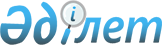 О внесении дополнения в постановление Восточно-Казахстанского областного акимата от 2 марта 2015 года № 46 "Об утверждении положения государственного учреждения "Управление природных ресурсов и регулирования природопользования Восточно-Казахстанской области"
					
			Утративший силу
			
			
		
					Постановление Восточно-Казахстанского областного акимата от 15 мая 2015 года N 118. Зарегистрировано Департаментом юстиции Восточно-Казахстанской области 26 мая 2015 года N 3975. Утратило силу - постановлением Восточно-Казахстанского областного акимата от 26 мая 2017 года № 135
      Сноска. Утратило силу - постановлением Восточно-Казахстанского областного акимата от 26.05.2017 № 135 (вводится в действие по истечении десяти календарных дней после дня его первого официального опубликования).

      Примечание РЦПИ.

      В тексте документа сохранена пунктуация и орфография оригинала.
      В соответствии с  пунктом 2 статьи 27 и  статьей 39 Закона Республики Казахстан от 23 января 2001 года "О местном государственном управлении и самоуправлении в Республике Казахстан", подпунктом 7)  статьи 17,  статьей 164 Закона Республики Казахстан от 1 марта 2011 года "О государственном имуществе" Восточно-Казахстанский областной акимат ПОСТАНОВЛЯЕТ:
      1. Внести в  постановление Восточно-Казахстанского областного акимата "Об утверждении положения государственного учреждения "Управление природных ресурсов и регулирования природопользования Восточно-Казахстанской области" от 2 марта 2015 года № 46 (зарегистрированное в Реестре государственной регистрации нормативных правовых актов за номером 3802, опубликованное в газетах "Дидар" от 10 апреля 2015 года № 39 (17128), "Рудный Алтай" от 9 апреля 2015 года № 40 (19639) следующее дополнение:
      в  положении государственного учреждения "Управление природных ресурсов и регулирования природопользования Восточно-Казахстанской области", утвержденном указанным постановлением:
       пункт 15 дополнить подпунктом 78-1) следующего содержания: 
      "78-1) организует и проводит поисково-разведочные работы на подземные воды для хозяйственно-питьевого водоснабжения населенных пунктов;".
      2. Управлению природных ресурсов и регулирования природопользования Восточно-Казахстанской области (Нургалиев М. Н.) в установленном законодательством порядке принять меры, вытекающие из настоящего постановления.
      3. Контроль за исполнением настоящего постановления возложить на заместителя акима области Мусина Д. М.
      4. Настоящее постановление вводится в действие со дня его первого официального опубликования. 
					© 2012. РГП на ПХВ «Институт законодательства и правовой информации Республики Казахстан» Министерства юстиции Республики Казахстан
				
      Аким области

Д. Ахметов
